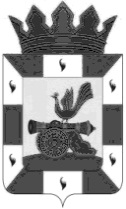 АДМИНИСТРАЦИЯ МУНИЦИПАЛЬНОГО ОБРАЗОВАНИЯ«СМОЛЕНСКИЙ РАЙОН» СМОЛЕНСКОЙ ОБЛАСТИП О С Т А Н О В Л Е Н И Еот  29.10.2019                       №  1493 Об утверждении отчета об исполнении бюджета муниципального образования «Смоленский район» Смоленской области за 9 месяцев 2019 годаВ соответствии со статьей 264.2 Бюджетного кодекса Российской Федерации, руководствуясь Уставом муниципального образования «Смоленский район» Смоленской области и Положением о бюджетном процессе в муниципальном образовании «Смоленский район» Смоленской области, утвержденным решением Смоленской районной Думы от 03 июля 2012 года № 73 «Об утверждении положения о бюджетном процессе в муниципальном образовании «Смоленский район» Смоленской области»АДМИНИСТРАЦИЯ МУНИЦИПАЛЬНОГО ОБРАЗОВАНИЯ «СМОЛЕНСКИЙ РАЙОН» СМОЛЕНСКОЙ ОБЛАСТИ  ПОСТАНОВЛЯЕТ:1. Утвердить отчет об исполнении бюджета муниципального образования «Смоленский район» Смоленской области за 9 месяцев 2019 года согласно приложению к настоящему постановлению.2. Отчет об исполнении бюджета муниципального образования «Смоленский район» Смоленской области за 9 месяцев 2019 года представить для ознакомления в Смоленскую районную Думу и контрольно – ревизионную комиссию муниципального образования «Смоленский район» Смоленской области.3. Контроль за исполнением настоящего постановления возложить на начальника финансового управления Администрации муниципального образования «Смоленский район» Смоленской области (Хромова Е.Н.).4. Постановление вступает в силу со дня его официального опубликования в газете «Сельская правда».Глава муниципального образования«Смоленский район»  Смоленской области                                 О.Н. ПавлюченковаОтчет об исполнении бюджетамуниципального образования«Смоленский район» Смоленской области                                    на 01 октября 2019 года1.Доходы бюджетаединицы измерения: руб.2. Расходы бюджетаединицы измерения: руб.3. Источники финансирования дефицита бюджетаединицы измерения: руб.ПриложениеУТВЕРЖДЕНОпостановлением Администрациимуниципального образования «Смоленский район»Смоленской областиот    29.10.2019       №  1493КОДЫФорма по ОКУД  0503317                   Дата  01.010.2019             по ОКПО               по ОКТМО  66644000             по ОКЕИ  383Наименование 
показателяКод дохода по бюджетной классификацииУтвержденоИсполнено% испол-ненияДоходы бюджета - ИТОГОх824 952 713,95623 014 998,5175,5в том числе:   НАЛОГОВЫЕ И НЕНАЛОГОВЫЕ ДОХОДЫ000 1000000000 0000 000264 378 568,21210 673 688,9679,7  НАЛОГИ НА ПРИБЫЛЬ, ДОХОДЫ000 1010000000 0000 000203 307 110,00152 669 245,4075,1  Налог на доходы физических лиц000 1010200001 0000 110203 307 110,00152 669 245,4075,1  Налог на доходы физических лиц с доходов, источником которых является налоговый агент, за исключением доходов, в отношении которых исчисление и уплата налога осуществляются в соответствии со статьями 227, 227.1 и 228 Налогового кодекса Российской Федерации000 1010201001 0000 110196 905 620,00149 292 596,9575,8  Налог на доходы физических лиц с доходов, полученных от осуществления деятельности физическими лицами, зарегистрированными в качестве индивидуальных предпринимателей, нотариусов, занимающихся частной практикой, адвокатов, учредивших адвокатские кабинеты, и других лиц, занимающихся частной практикой в соответствии со статьей 227 Налогового кодекса Российской Федерации000 1010202001 0000 1104 400 000,001 950 873,1144,3  Налог на доходы физических лиц с доходов, полученных физическими лицами в соответствии со статьей 228 Налогового кодекса Российской Федерации000 1010203001 0000 1101 270 000,00470 858,6937,1  Налог на доходы физических лиц в виде фиксированных авансовых платежей с доходов, полученных физическими лицами, являющимися иностранными гражданами, осуществляющими трудовую деятельность по найму на основании патента в соответствии со статьей 227.1 Налогового кодекса Российской Федерации000 1010204001 0000 110731 490,00954 915,75130,5  Налог на доходы физических лиц с сумм прибыли контролируемой иностранной компании, полученной физическими лицами, признаваемыми контролирующими лицами этой компании000 1010205001 0000 1100,000,90  НАЛОГИ НА ТОВАРЫ (РАБОТЫ, УСЛУГИ), РЕАЛИЗУЕМЫЕ НА ТЕРРИТОРИИ РОССИЙСКОЙ ФЕДЕРАЦИИ000 1030000000 0000 00011 019 374,218 139 325,8773,9  Акцизы по подакцизным товарам (продукции), производимым на территории Российской Федерации000 1030200001 0000 11011 019 374,218 139 325,8773,9  Доходы от уплаты акцизов на дизельное топливо, подлежащие распределению между бюджетами субъектов Российской Федерации и местными бюджетами с учетом установленных дифференцированных нормативов отчислений в местные бюджеты000 1030223001 0000 1105 033 155,083 684 515,0473,2  Доходы от уплаты акцизов на дизельное топливо, подлежащие распределению между бюджетами субъектов Российской Федерации и местными бюджетами с учетом установленных дифференцированных нормативов отчислений в местные бюджеты (по нормативам, установленным Федеральным законом о федеральном бюджете в целях формирования дорожных фондов субъектов Российской Федерации)000 1030223101 0000 1105 033 155,083 684 515,0473,2  Доходы от уплаты акцизов на моторные масла для дизельных и (или) карбюраторных (инжекторных) двигателей, подлежащие распределению между бюджетами субъектов Российской Федерации и местными бюджетами с учетом установленных дифференцированных нормативов отчислений в местные бюджеты000 1030224001 0000 11027 203,6528 012,02103,0  Доходы от уплаты акцизов на моторные масла для дизельных и (или) карбюраторных (инжекторных) двигателей, подлежащие распределению между бюджетами субъектов Российской Федерации и местными бюджетами с учетом установленных дифференцированных нормативов отчислений в местные бюджеты (по нормативам, установленным Федеральным законом о федеральном бюджете в целях формирования дорожных фондов субъектов Российской Федерации)000 1030224101 0000 11027 203,6528 012,02103,0  Доходы от уплаты акцизов на автомобильный бензин, подлежащие распределению между бюджетами субъектов Российской Федерации и местными бюджетами с учетом установленных дифференцированных нормативов отчислений в местные бюджеты000 1030225001 0000 1106 741 938,235 049 961,0074,9  Доходы от уплаты акцизов на автомобильный бензин, подлежащие распределению между бюджетами субъектов Российской Федерации и местными бюджетами с учетом установленных дифференцированных нормативов отчислений в местные бюджеты (по нормативам, установленным Федеральным законом о федеральном бюджете в целях формирования дорожных фондов субъектов Российской Федерации)000 1030225101 0000 1106 741 938,235 049 961,0074,9  Доходы от уплаты акцизов на прямогонный бензин, подлежащие распределению между бюджетами субъектов Российской Федерации и местными бюджетами с учетом установленных дифференцированных нормативов отчислений в местные бюджеты000 1030226001 0000 110-782 922,75-623 162,1979,6  Доходы от уплаты акцизов на прямогонный бензин, подлежащие распределению между бюджетами субъектов Российской Федерации и местными бюджетами с учетом установленных дифференцированных нормативов отчислений в местные бюджеты (по нормативам, установленным Федеральным законом о федеральном бюджете в целях формирования дорожных фондов субъектов Российской Федерации)000 1030226101 0000 110-782 922,75-623 162,1979,6  НАЛОГИ НА СОВОКУПНЫЙ ДОХОД000 1050000000 0000 00019 401 200,0011 927 120,2161,5  Единый налог на вмененный доход для отдельных видов деятельности000 1050200002 0000 11011 238 700,007 811 916,3469,5  Единый налог на вмененный доход для отдельных видов деятельности000 1050201002 0000 11011 238 700,007 811 911,2069,5  Единый налог на вмененный доход для отдельных видов деятельности (за налоговые периоды, истекшие до 1 января 2011 года)000 1050202002 0000 1100,005,14  Единый сельскохозяйственный налог000 1050300001 0000 1101 064 300,002 114 192,31198,6  Единый сельскохозяйственный налог000 1050301001 0000 1101 064 300,002 114 192,31198,6  Налог, взимаемый в связи с применением патентной системы налогообложения000 1050400002 0000 1107 098 200,002 001 011,5628,2  Налог, взимаемый в связи с применением патентной системы налогообложения, зачисляемый в бюджеты муниципальных районов 5000 1050402002 0000 1107 098 200,002 001 011,5628,2  НАЛОГИ, СБОРЫ И РЕГУЛЯРНЫЕ ПЛАТЕЖИ ЗА ПОЛЬЗОВАНИЕ ПРИРОДНЫМИ РЕСУРСАМИ000 1070000000 0000 0005 592 100,003 592 827,8464,2  Налог на добычу полезных ископаемых000 1070100001 0000 1105 592 100,003 592 827,8464,2  Налог на добычу общераспространенных полезных ископаемых000 1070102001 0000 1105 592 100,003 592 827,8464,2  ГОСУДАРСТВЕННАЯ ПОШЛИНА000 1080000000 0000 00010 900,003 303,0030,3  Государственная пошлина по делам, рассматриваемым в судах общей юрисдикции, мировыми судьями000 1080300001 0000 1100,003 303,00  Государственная пошлина по делам, рассматриваемым в судах общей юрисдикции, мировыми судьями (за исключением Верховного Суда Российской Федерации)000 1080301001 0000 1100,003 303,00  Государственная пошлина за государственную регистрацию, а также за совершение прочих юридически значимых действий000 1080700001 0000 11010 900,000,000,0  Государственная пошлина за выдачу разрешения на установку рекламной конструкции000 1080715001 0000 11010 900,000,000,0  ЗАДОЛЖЕННОСТЬ И ПЕРЕРАСЧЕТЫ ПО ОТМЕНЕННЫМ НАЛОГАМ, СБОРАМ И ИНЫМ ОБЯЗАТЕЛЬНЫМ ПЛАТЕЖАМ000 1090000000 0000 00020,0030,00150,0  Прочие налоги и сборы (по отмененным местным налогам и сборам)000 1090700000 0000 11020,0030,00150,0  Прочие местные налоги и сборы000 1090705000 0000 11020,0030,00150,0  Прочие местные налоги и сборы, мобилизуемые на территориях муниципальных районов000 1090705305 0000 11020,0030,00150,0  ДОХОДЫ ОТ ИСПОЛЬЗОВАНИЯ ИМУЩЕСТВА, НАХОДЯЩЕГОСЯ В ГОСУДАРСТВЕННОЙ И МУНИЦИПАЛЬНОЙ СОБСТВЕННОСТИ000 1110000000 0000 0006 523 850,0010 227 343,74156,8  Доходы в виде прибыли, приходящейся на доли в уставных (складочных) капиталах хозяйственных товариществ и обществ, или дивидендов по акциям, принадлежащим Российской Федерации, субъектам Российской Федерации или муниципальным образованиям000 1110100000 0000 120666 200,00586 044,1688,0  Доходы в виде прибыли, приходящейся на доли в уставных (складочных) капиталах хозяйственных товариществ и обществ, или дивидендов по акциям, принадлежащим муниципальным районам000 1110105005 0000 120666 200,00586 044,1688,0  Доходы, получаемые в виде арендной либо иной платы за передачу в возмездное пользование государственного и муниципального имущества (за исключением имущества бюджетных и автономных учреждений, а также имущества государственных и муниципальных унитарных предприятий, в том числе казенных)000 1110500000 0000 1205 553 450,009 494 344,76171,0  Доходы, получаемые в виде арендной платы за земельные участки, государственная собственность на которые не разграничена, а также средства от продажи права на заключение договоров аренды указанных земельных участков000 1110501000 0000 1205 234 450,009 085 430,99173,6  Доходы, получаемые в виде арендной платы за земельные участки, государственная собственность на которые не разграничена и которые расположены в границах сельских поселений и межселенных территорий муниципальных районов, а также средства от продажи права на заключение договоров аренды указанных земельных участков000 1110501305 0000 1205 234 450,009 085 430,99173,6  Доходы от сдачи в аренду имущества, находящегося в оперативном управлении органов государственной власти, органов местного самоуправления, государственных внебюджетных фондов и созданных ими учреждений (за исключением имущества бюджетных и автономных учреждений)000 1110503000 0000 120319 000,00408 913,77128,2  Доходы от сдачи в аренду имущества, находящегося в оперативном управлении органов управления муниципальных районов и созданных ими учреждений (за исключением имущества муниципальных бюджетных и автономных учреждений)000 1110503505 0000 120319 000,00408 913,77128,2  Прочие доходы от использования имущества и прав, находящихся в государственной и муниципальной собственности (за исключением имущества бюджетных и автономных учреждений, а также имущества государственных и муниципальных унитарных предприятий, в том числе казенных)000 1110900000 0000 120304 200,00146 954,8248,3  Прочие поступления от использования имущества, находящегося в государственной и муниципальной собственности (за исключением имущества бюджетных и автономных учреждений, а также имущества государственных и муниципальных унитарных предприятий, в том числе казенных)000 1110904000 0000 120304 200,00146 954,8248,3  Прочие поступления от использования имущества, находящегося в собственности муниципальных районов (за исключением имущества муниципальных бюджетных и автономных учреждений, а также имущества муниципальных унитарных предприятий, в том числе казенных)000 1110904505 0000 120304 200,00146 954,8248,3  ПЛАТЕЖИ ПРИ ПОЛЬЗОВАНИИ ПРИРОДНЫМИ РЕСУРСАМИ000 1120000000 0000 0009 065 400,007 570 655,4083,5  Плата за негативное воздействие на окружающую среду000 1120100001 0000 1209 065 400,007 570 655,4083,5  Плата за выбросы загрязняющих веществ в атмосферный воздух стационарными объектами000 1120101001 0000 120343 900,00494 175,09143,7  Плата за сбросы загрязняющих веществ в водные объекты000 1120103001 0000 120345 500,00162 776,1047,1  Плата за размещение отходов производства и потребления000 1120104001 0000 1208 376 000,006 913 704,2182,5  Плата за размещение отходов производства000 1120104101 0000 1208 376 000,003 640 307,3643,5  Плата за размещение твердых коммунальных отходов000 1120104201 0000 1200,003 273 396,85  ДОХОДЫ ОТ ОКАЗАНИЯ ПЛАТНЫХ УСЛУГ И КОМПЕНСАЦИИ ЗАТРАТ ГОСУДАРСТВА000 1130000000 0000 0002 750,00150 428,735 470,1  Доходы от компенсации затрат государства000 1130200000 0000 1302 750,00150 428,735 470,1  Прочие доходы от компенсации затрат государства000 1130299000 0000 1302 750,00150 428,735 470,1  Прочие доходы от компенсации затрат бюджетов муниципальных районов000 1130299505 0000 1302 750,00150 428,735 470,1  ДОХОДЫ ОТ ПРОДАЖИ МАТЕРИАЛЬНЫХ И НЕМАТЕРИАЛЬНЫХ АКТИВОВ000 1140000000 0000 0007 275 464,0013 449 994,22184,9  Доходы от продажи земельных участков, находящихся в государственной и муниципальной собственности000 1140600000 0000 4307 275 464,0013 449 994,22184,9  Доходы от продажи земельных участков, государственная собственность на которые не разграничена000 1140601000 0000 4307 204 000,0013 378 530,62185,7  Доходы от продажи земельных участков, государственная собственность на которые не разграничена и которые расположены в границах сельских поселений и межселенных территорий муниципальных районов000 1140601305 0000 4307 204 000,0013 378 530,62185,7  Доходы от продажи земельных участков, государственная собственность на которые разграничена (за исключением земельных участков бюджетных и автономных учреждений)000 1140602000 0000 43071 464,0071 463,60100,0  Доходы от продажи земельных участков, находящихся в собственности муниципальных районов (за исключением земельных участков муниципальных бюджетных и автономных учреждений)000 1140602505 0000 43071 464,0071 463,60100,0  ШТРАФЫ, САНКЦИИ, ВОЗМЕЩЕНИЕ УЩЕРБА000 1160000000 0000 0002 180 400,002 941 014,55134,9  Денежные взыскания (штрафы) за нарушение законодательства о налогах и сборах000 1160300000 0000 140448 200,00102 643,0822,9  Денежные взыскания (штрафы) за нарушение законодательства о налогах и сборах, предусмотренные статьями 116, 119.1, 119.2, пунктами 1 и 2 статьи 120, статьями 125, 126, 126.1, 128, 129, 129.1, 129.4, 132, 133, 134, 135, 135.1, 135.2 Налогового кодекса Российской Федерации000 1160301001 0000 140435 600,0060 461,2413,9  Денежные взыскания (штрафы) за административные правонарушения в области налогов и сборов, предусмотренные Кодексом Российской Федерации об административных правонарушениях000 1160303001 0000 14012 600,0017 181,84136,4  Денежные взыскания (штрафы) за нарушение законодательства о налогах и сборах, предусмотренные статьей 129.6 Налогового кодекса Российской Федерации000 1160305001 0000 1400,0025 000,00  Денежные взыскания (штрафы) за нарушение законодательства о применении контрольно-кассовой техники при осуществлении наличных денежных расчетов и (или) расчетов с использованием платежных карт000 1160600001 0000 1400,00-541,00  Денежные взыскания (штрафы) за административные правонарушения в области государственного регулирования производства и оборота этилового спирта, алкогольной, спиртосодержащей и табачной продукции000 1160800001 0000 1400,00114 970,00  Денежные взыскания (штрафы) за административные правонарушения в области государственного регулирования производства и оборота этилового спирта, алкогольной, спиртосодержащей продукции000 1160801001 0000 1400,00110 970,00  Денежные взыскания (штрафы) за административные правонарушения в области государственного регулирования производства и оборота табачной продукции000 1160802001 0000 1400,004 000,00  Денежные взыскания (штрафы) за нарушение законодательства Российской Федерации о недрах, об особо охраняемых природных территориях, об охране и использовании животного мира, об экологической экспертизе, в области охраны окружающей среды, о рыболовстве и сохранении водных биологических ресурсов, земельного законодательства, лесного законодательства, водного законодательства000 1162500000 0000 140186 400,00183 000,0098,2  Денежные взыскания (штрафы) за нарушение законодательства в области охраны окружающей среды000 1162505001 0000 140186 400,00120 000,0064,4  Денежные взыскания (штрафы) за нарушение земельного законодательства000 1162506001 0000 1400,0063 000,00  Денежные взыскания (штрафы) за нарушение законодательства в области обеспечения санитарно-эпидемиологического благополучия человека и законодательства в сфере защиты прав потребителей000 1162800001 0000 140330 900,00210 163,3763,5  Денежные взыскания (штрафы) за правонарушения в области дорожного движения000 1163000001 0000 14077 500,00115 500,00149,0  Прочие денежные взыскания (штрафы) за правонарушения в области дорожного движения000 1163003001 0000 14077 500,00115 500,00149,0  Денежные взыскания (штрафы) за нарушение законодательства Российской Федерации об административных правонарушениях, предусмотренные статьей 20.25 Кодекса Российской Федерации об административных правонарушениях000 1164300001 0000 14099 000,0061 420,0062,0  Прочие поступления от денежных взысканий (штрафов) и иных сумм в возмещение ущерба000 1169000000 0000 1401 038 400,002 153 859,10207,4  Прочие поступления от денежных взысканий (штрафов) и иных сумм в возмещение ущерба, зачисляемые в бюджеты муниципальных районов000 1169005005 0000 1401 038 400,002 153 859,10207,4  ПРОЧИЕ НЕНАЛОГОВЫЕ ДОХОДЫ000 1170000000 0000 0000,002 400,00  Невыясненные поступления000 1170100000 0000 1800,002 400,00  Невыясненные поступления, зачисляемые в бюджеты муниципальных районов000 1170105005 0000 1800,002 400,00  БЕЗВОЗМЕЗДНЫЕ ПОСТУПЛЕНИЯ000 2000000000 0000 000560 574 145,74412 341 309,5573,6  БЕЗВОЗМЕЗДНЫЕ ПОСТУПЛЕНИЯ ОТ ДРУГИХ БЮДЖЕТОВ БЮДЖЕТНОЙ СИСТЕМЫ РОССИЙСКОЙ ФЕДЕРАЦИИ000 2020000000 0000 000556 844 381,05408 675 791,9973,4  Дотации бюджетам бюджетной системы Российской Федерации000 2021000000 0000 15070 907 000,0053 180 200,0075,0  Дотации на выравнивание бюджетной обеспеченности000 2021500100 0000 15070 907 000,0053 180 200,0075,0  Дотации бюджетам муниципальных районов на выравнивание бюджетной обеспеченности000 2021500105 0000 15070 907 000,0053 180 200,0075,0  Субсидии бюджетам бюджетной системы Российской Федерации (межбюджетные субсидии)000 2022000000 0000 150121 431 089,8155 594 687,2845,8  Субсидии бюджетам на реализацию мероприятий государственной программы Российской Федерации "Доступная среда"000 2022502700 0000 1501 042 068,001 042 068,00100,0  Субсидии бюджетам муниципальных районов на реализацию мероприятий государственной программы Российской Федерации "Доступная среда"000 2022502705 0000 1501 042 068,001 042 068,00100,0  Субсидии бюджетам на обеспечение развития и укрепления материально-технической базы домов культуры в населенных пунктах с числом жителей до 50 тысяч человек000 2022546700 0000 1502 347 470,002 347 470,00100,0  Субсидии бюджетам муниципальных районов на обеспечение развития и укрепления материально-технической базы домов культуры в населенных пунктах с числом жителей до 50 тысяч человек000 2022546705 0000 1502 347 470,002 347 470,00100,0  Субсидии бюджетам на реализацию мероприятий по обеспечению жильем молодых семей000 2022549700 0000 1501 420 977,601 420 977,60100,0  Субсидии бюджетам муниципальных районов на реализацию мероприятий по обеспечению жильем молодых семей000 2022549705 0000 1501 420 977,601 420 977,60100,0  Субсидия бюджетам на поддержку отрасли культуры000 2022551900 0000 150257 421,08257 421,08100,0  Субсидия бюджетам муниципальных районов на поддержку отрасли культуры000 2022551905 0000 150257 421,08257 421,08100,0  Субсидии бюджетам на софинансирование капитальных вложений в объекты государственной (муниципальной) собственности в рамках обеспечения устойчивого развития сельских территорий000 2022756700 0000 1502 295 517,240,000,0  Субсидии бюджетам муниципальных районов на софинансирование капитальных вложений в объекты государственной (муниципальной) собственности в рамках обеспечения устойчивого развития сельских территорий000 2022756705 0000 1502 295 517,240,000,0  Прочие субсидии000 2022999900 0000 150114 067 635,8950 526 750,6044,3  Прочие субсидии бюджетам муниципальных районов000 2022999905 0000 150114 067 635,8950 526 750,6044,3  Субвенции бюджетам бюджетной системы Российской Федерации000 2023000000 0000 150364 432 236,90299 453 105,5282,2  Субвенции местным бюджетам на выполнение передаваемых полномочий субъектов Российской Федерации000 2023002400 0000 150362 927 566,90298 451 275,8882,2  Субвенции бюджетам муниципальных районов на выполнение передаваемых полномочий субъектов Российской Федерации000 2023002405 0000 150362 927 566,90298 451 275,8882,2  Субвенции бюджетам на осуществление полномочий по составлению (изменению) списков кандидатов в присяжные заседатели федеральных судов общей юрисдикции в Российской Федерации000 2023512000 0000 1504 400,000,000,0  Субвенции бюджетам муниципальных районов на осуществление полномочий по составлению (изменению) списков кандидатов в присяжные заседатели федеральных судов общей юрисдикции в Российской Федерации000 2023512005 0000 1504 400,000,000,0  Субвенции бюджетам на государственную регистрацию актов гражданского состояния000 2023593000 0000 1501 500 270,001 001 829,6466,8  Субвенции бюджетам муниципальных районов на государственную регистрацию актов гражданского состояния000 2023593005 0000 1501 500 270,001 001 829,6466,8  Иные межбюджетные трансферты000 2024000000 0000 15074 054,34447 799,19604,7  Межбюджетные трансферты, передаваемые бюджетам муниципальных образований на осуществление части полномочий по решению вопросов местного значения в соответствии с заключенными соглашениями000 2024001400 0000 15074 054,34447 799,19604,7  Межбюджетные трансферты, передаваемые бюджетам муниципальных районов из бюджетов поселений на осуществление части полномочий по решению вопросов местного значения в соответствии с заключенными соглашениями000 2024001405 0000 15074 054,34447 799,19604,7  ПРОЧИЕ БЕЗВОЗМЕЗДНЫЕ ПОСТУПЛЕНИЯ000 2070000000 0000 0003 939 239,543 939 239,54100,0  Прочие безвозмездные поступления в бюджеты муниципальных районов000 2070500005 0000 1503 939 239,543 939 239,54100,0  Прочие безвозмездные поступления в бюджеты муниципальных районов000 2070503005 0000 1503 939 239,543 939 239,54100,0  ДОХОДЫ БЮДЖЕТОВ БЮДЖЕТНОЙ СИСТЕМЫ РОССИЙСКОЙ ФЕДЕРАЦИИ ОТ ВОЗВРАТА ОСТАТКОВ СУБСИДИЙ, СУБВЕНЦИЙ И ИНЫХ МЕЖБЮДЖЕТНЫХ ТРАНСФЕРТОВ, ИМЕЮЩИХ ЦЕЛЕВОЕ НАЗНАЧЕНИЕ, ПРОШЛЫХ ЛЕТ000 2180000000 0000 0008 970,718 970,71100,0  Доходы бюджетов бюджетной системы Российской Федерации от возврата бюджетами бюджетной системы Российской Федерации остатков субсидий, субвенций и иных межбюджетных трансфертов, имеющих целевое назначение, прошлых лет, а также от возврата организациями остатков субсидий прошлых лет000 2180000000 0000 1508 970,718 970,71100,0  Доходы бюджетов муниципальных районов от возврата бюджетами бюджетной системы Российской Федерации остатков субсидий, субвенций и иных межбюджетных трансфертов, имеющих целевое назначение, прошлых лет, а также от возврата организациями остатков субсидий прошлых лет000 2180000005 0000 1508 970,718 970,71100,0  Доходы бюджетов муниципальных районов от возврата организациями остатков субсидий прошлых лет000 2180500005 0000 1508 970,718 970,71100,0  Доходы бюджетов муниципальных районов от возврата бюджетными учреждениями остатков субсидий прошлых лет000 2180501005 0000 1508 970,718 970,71100,0  ВОЗВРАТ ОСТАТКОВ СУБСИДИЙ, СУБВЕНЦИЙ И ИНЫХ МЕЖБЮДЖЕТНЫХ ТРАНСФЕРТОВ, ИМЕЮЩИХ ЦЕЛЕВОЕ НАЗНАЧЕНИЕ, ПРОШЛЫХ ЛЕТ000 2190000000 0000 000-218 445,56-282 692,69129,4  Возврат остатков субсидий, субвенций и иных межбюджетных трансфертов, имеющих целевое назначение, прошлых лет из бюджетов муниципальных районов000 2190000005 0000 150-218 445,56-282 692,69129,4  Возврат прочих остатков субсидий, субвенций и иных межбюджетных трансфертов, имеющих целевое назначение, прошлых лет из бюджетов муниципальных районов000 2196001005 0000 150-218 445,56-282 692,69129,4Наименование показателяКод расхода по бюджетной классификацииУтвержденоИсполнено% испол-ненияРасходы бюджета - ИТОГОх872 443 872,56589 473 225,9567,6в том числе: ОБЩЕГОСУДАРСТВЕННЫЕ ВОПРОСЫ000 0100 0000000000 00094 715 028,3568 320 188,5072,1  Функционирование высшего должностного лица субъекта Российской Федерации и муниципального образования000 0102 0000000000 0001 961 359,001 363 269,3469,5  Расходы на выплаты персоналу в целях обеспечения выполнения функций государственными (муниципальными) органами, казенными учреждениями, органами управления государственными внебюджетными фондами000 0102 0000000000 1001 961 359,001 363 269,3469,5  Расходы на выплаты персоналу государственных (муниципальных) органов000 0102 0000000000 1201 961 359,001 363 269,3469,5  Фонд оплаты труда государственных (муниципальных) органов000 0102 0000000000 1211 506 420,001 055 927,6570,1  Взносы по обязательному социальному страхованию на выплаты денежного содержания и иные выплаты работникам государственных (муниципальных) органов000 0102 0000000000 129454 939,00307 341,6967,6  Функционирование законодательных (представительных) органов государственной власти и представительных органов муниципальных образований000 0103 0000000000 0001 826 067,001 190 318,0465,2  Расходы на выплаты персоналу в целях обеспечения выполнения функций государственными (муниципальными) органами, казенными учреждениями, органами управления государственными внебюджетными фондами000 0103 0000000000 1001 289 567,00915 830,5271,0  Расходы на выплаты персоналу государственных (муниципальных) органов000 0103 0000000000 1201 289 567,00915 830,5271,0  Фонд оплаты труда государственных (муниципальных) органов000 0103 0000000000 121982 770,00707 947,6972,0  Иные выплаты персоналу государственных (муниципальных) органов, за исключением фонда оплаты труда000 0103 0000000000 12210 000,000,000,0  Взносы по обязательному социальному страхованию на выплаты денежного содержания и иные выплаты работникам государственных (муниципальных) органов000 0103 0000000000 129296 797,00207 882,8370,0  Закупка товаров, работ и услуг для обеспечения государственных (муниципальных) нужд000 0103 0000000000 200536 098,17274 085,6951,1  Иные закупки товаров, работ и услуг для обеспечения государственных (муниципальных) нужд000 0103 0000000000 240536 098,17274 085,6951,1  Прочая закупка товаров, работ и услуг000 0103 0000000000 244536 098,17274 085,6951,1  Иные бюджетные ассигнования000 0103 0000000000 800401,83401,83100,0  Уплата налогов, сборов и иных платежей000 0103 0000000000 850401,83401,83100,0  Уплата прочих налогов, сборов000 0103 0000000000 852400,00400,00100,0  Уплата иных платежей000 0103 0000000000 8531,831,83100,0  Функционирование Правительства Российской Федерации, высших исполнительных органов государственной власти субъектов Российской Федерации, местных администраций000 0104 0000000000 00041 423 957,6429 593 136,7771,4  Расходы на выплаты персоналу в целях обеспечения выполнения функций государственными (муниципальными) органами, казенными учреждениями, органами управления государственными внебюджетными фондами000 0104 0000000000 10035 324 019,0025 200 187,2671,3  Расходы на выплаты персоналу государственных (муниципальных) органов000 0104 0000000000 12035 324 019,0025 200 187,2671,3  Фонд оплаты труда государственных (муниципальных) органов000 0104 0000000000 12127 112 973,0019 612 827,4572,3  Иные выплаты персоналу государственных (муниципальных) органов, за исключением фонда оплаты труда000 0104 0000000000 12224 800,0018 864,3676,1  Взносы по обязательному социальному страхованию на выплаты денежного содержания и иные выплаты работникам государственных (муниципальных) органов000 0104 0000000000 1298 186 246,005 568 495,4568,0  Закупка товаров, работ и услуг для обеспечения государственных (муниципальных) нужд000 0104 0000000000 2006 001 903,434 296 566,3771,6  Иные закупки товаров, работ и услуг для обеспечения государственных (муниципальных) нужд000 0104 0000000000 2406 001 903,434 296 566,3771,6  Прочая закупка товаров, работ и услуг000 0104 0000000000 2446 001 903,434 296 566,3771,6  Иные бюджетные ассигнования000 0104 0000000000 80098 035,2196 383,1498,3  Уплата налогов, сборов и иных платежей000 0104 0000000000 85098 035,2196 383,1498,3  Уплата прочих налогов, сборов000 0104 0000000000 8521 600,00200,0012,5  Уплата иных платежей000 0104 0000000000 85396 435,2196 183,1499,7  Судебная система000 0105 0000000000 0004 400,000,000,0  Закупка товаров, работ и услуг для обеспечения государственных (муниципальных) нужд000 0105 0000000000 2004 400,000,000,0  Иные закупки товаров, работ и услуг для обеспечения государственных (муниципальных) нужд000 0105 0000000000 2404 400,000,000,0  Прочая закупка товаров, работ и услуг000 0105 0000000000 2444 400,000,000,0  Обеспечение деятельности финансовых, налоговых и таможенных органов и органов финансового (финансово-бюджетного) надзора000 0106 0000000000 00013 901 131,009 291 733,4466,8  Расходы на выплаты персоналу в целях обеспечения выполнения функций государственными (муниципальными) органами, казенными учреждениями, органами управления государственными внебюджетными фондами000 0106 0000000000 10012 487 631,008 684 162,8569,5  Расходы на выплаты персоналу государственных (муниципальных) органов000 0106 0000000000 12012 487 631,008 684 162,8569,5  Фонд оплаты труда государственных (муниципальных) органов000 0106 0000000000 1219 590 215,006 753 727,0170,4  Иные выплаты персоналу государственных (муниципальных) органов, за исключением фонда оплаты труда000 0106 0000000000 122900,00750,0083,3  Взносы по обязательному социальному страхованию на выплаты денежного содержания и иные выплаты работникам государственных (муниципальных) органов000 0106 0000000000 1292 896 516,001 929 685,8466,6  Закупка товаров, работ и услуг для обеспечения государственных (муниципальных) нужд000 0106 0000000000 2001 402 500,00604 469,5943,1  Иные закупки товаров, работ и услуг для обеспечения государственных (муниципальных) нужд000 0106 0000000000 2401 402 500,00604 469,5943,1  Прочая закупка товаров, работ и услуг000 0106 0000000000 2441 402 500,00604 469,5943,1  Иные бюджетные ассигнования000 0106 0000000000 80011 000,003 101,0028,2  Уплата налогов, сборов и иных платежей000 0106 0000000000 85011 000,003 101,0028,2  Уплата налога на имущество организаций и земельного налога000 0106 0000000000 8519 900,002 001,0020,2  Уплата иных платежей000 0106 0000000000 8531 100,001 100,00100,0  Резервные фонды000 0111 0000000000 0001 847 972,000,000,0  Иные бюджетные ассигнования000 0111 0000000000 8001 847 972,000,000,0  Резервные средства000 0111 0000000000 8701 847 972,000,000,0  Другие общегосударственные вопросы000 0113 0000000000 00033 750 141,7126 881 730,9179,6  Расходы на выплаты персоналу в целях обеспечения выполнения функций государственными (муниципальными) органами, казенными учреждениями, органами управления государственными внебюджетными фондами000 0113 0000000000 1001 351 456,00968 527,9071,7  Расходы на выплаты персоналу государственных (муниципальных) органов000 0113 0000000000 1201 351 456,00968 527,9071,7  Фонд оплаты труда государственных (муниципальных) органов000 0113 0000000000 1211 037 984,64755 938,5072,8  Взносы по обязательному социальному страхованию на выплаты денежного содержания и иные выплаты работникам государственных (муниципальных) органов000 0113 0000000000 129313 471,36212 589,4067,8  Закупка товаров, работ и услуг для обеспечения государственных (муниципальных) нужд000 0113 0000000000 200752 414,00179 301,7423,8  Иные закупки товаров, работ и услуг для обеспечения государственных (муниципальных) нужд000 0113 0000000000 240752 414,00179 301,7423,8  Прочая закупка товаров, работ и услуг000 0113 0000000000 244752 414,00179 301,7423,8  Социальное обеспечение и иные выплаты населению000 0113 0000000000 300154 030,00153 985,00100,0  Иные выплаты населению000 0113 0000000000 360154 030,00153 985,00100,0  Предоставление субсидий бюджетным, автономным учреждениям и иным некоммерческим организациям000 0113 0000000000 60027 881 405,5524 425 000,0087,6  Субсидии бюджетным учреждениям000 0113 0000000000 61027 881 405,5524 425 000,0087,6  Субсидии бюджетным учреждениям на финансовое обеспечение государственного (муниципального) задания на оказание государственных (муниципальных) услуг (выполнение работ)000 0113 0000000000 61127 782 305,5524 360 000,0087,7  Субсидии бюджетным учреждениям на иные цели000 0113 0000000000 61299 100,0065 000,0065,6  Иные бюджетные ассигнования000 0113 0000000000 8003 610 836,161 154 916,2732,0  Исполнение судебных актов000 0113 0000000000 8303 560 836,161 143 460,2732,1  Исполнение судебных актов Российской Федерации и мировых соглашений по возмещению причиненного вреда000 0113 0000000000 8313 560 836,161 143 460,2732,1  Уплата налогов, сборов и иных платежей000 0113 0000000000 85050 000,0011 456,0022,9  Уплата налога на имущество организаций и земельного налога000 0113 0000000000 85150 000,0011 456,0022,9  НАЦИОНАЛЬНАЯ ЭКОНОМИКА000 0400 0000000000 00087 954 892,329 819 091,2111,2  Сельское хозяйство и рыболовство000 0405 0000000000 000360 000,00156 770,0043,5  Закупка товаров, работ и услуг для обеспечения государственных (муниципальных) нужд000 0405 0000000000 20050 000,0046 770,0093,5  Иные закупки товаров, работ и услуг для обеспечения государственных (муниципальных) нужд000 0405 0000000000 24050 000,0046 770,0093,5  Прочая закупка товаров, работ и услуг000 0405 0000000000 24450 000,0046 770,0093,5  Иные бюджетные ассигнования000 0405 0000000000 800310 000,00110 000,0035,5  Субсидии юридическим лицам (кроме некоммерческих организаций), индивидуальным предпринимателям, физическим лицам - производителям товаров, работ, услуг000 0405 0000000000 810310 000,00110 000,0035,5  Субсидии (гранты в форме субсидий) на финансовое обеспечение затрат в связи с производством (реализацией) товаров, выполнением работ, оказанием услуг, не подлежащие казначейскому сопровождению000 0405 0000000000 813310 000,00110 000,0035,5  Водное хозяйство000 0406 0000000000 000842 105,260,000,0  Закупка товаров, работ и услуг для обеспечения государственных (муниципальных) нужд000 0406 0000000000 200842 105,260,000,0  Иные закупки товаров, работ и услуг для обеспечения государственных (муниципальных) нужд000 0406 0000000000 240842 105,260,000,0  Прочая закупка товаров, работ и услуг000 0406 0000000000 244842 105,260,000,0  Дорожное хозяйство (дорожные фонды)000 0409 0000000000 00082 095 312,068 820 021,2110,7  Закупка товаров, работ и услуг для обеспечения государственных (муниципальных) нужд000 0409 0000000000 20033 564 947,748 816 824,4226,3  Иные закупки товаров, работ и услуг для обеспечения государственных (муниципальных) нужд000 0409 0000000000 24033 564 947,748 816 824,4226,3  Прочая закупка товаров, работ и услуг000 0409 0000000000 24433 564 947,748 816 824,4226,3  Капитальные вложения в объекты государственной (муниципальной) собственности000 0409 0000000000 40048 530 364,323 196,790,0  Бюджетные инвестиции000 0409 0000000000 41048 530 364,323 196,790,0  Бюджетные инвестиции в объекты капитального строительства государственной (муниципальной) собственности000 0409 0000000000 41448 530 364,323 196,790,0  Другие вопросы в области национальной экономики000 0412 0000000000 0004 657 475,00842 300,0018,1  Закупка товаров, работ и услуг для обеспечения государственных (муниципальных) нужд000 0412 0000000000 2004 657 475,00842 300,0018,1  Иные закупки товаров, работ и услуг для обеспечения государственных (муниципальных) нужд000 0412 0000000000 2404 657 475,00842 300,0018,1  Прочая закупка товаров, работ и услуг000 0412 0000000000 2444 657 475,00842 300,0018,1  ЖИЛИЩНО-КОММУНАЛЬНОЕ ХОЗЯЙСТВО000 0500 0000000000 0001 746 559,631 066 110,2061,0  Жилищное хозяйство000 0501 0000000000 000120 000,0095 560,2079,6  Закупка товаров, работ и услуг для обеспечения государственных (муниципальных) нужд000 0501 0000000000 200120 000,0095 560,2079,6  Иные закупки товаров, работ и услуг для обеспечения государственных (муниципальных) нужд000 0501 0000000000 240120 000,0095 560,2079,6  Прочая закупка товаров, работ и услуг000 0501 0000000000 244120 000,0095 560,2079,6  Благоустройство000 0503 0000000000 0001 626 559,63970 550,0059,7  Закупка товаров, работ и услуг для обеспечения государственных (муниципальных) нужд000 0503 0000000000 2001 626 559,63970 550,0059,7  Иные закупки товаров, работ и услуг для обеспечения государственных (муниципальных) нужд000 0503 0000000000 2401 626 559,63970 550,0059,7  Прочая закупка товаров, работ и услуг000 0503 0000000000 2441 626 559,63970 550,0059,7  ОБРАЗОВАНИЕ000 0700 0000000000 000484 013 145,98374 438 814,9377,4  Дошкольное образование000 0701 0000000000 000146 178 090,97111 865 376,4276,5  Закупка товаров, работ и услуг для обеспечения государственных (муниципальных) нужд000 0701 0000000000 20030 000,000,000,0  Иные закупки товаров, работ и услуг для обеспечения государственных (муниципальных) нужд000 0701 0000000000 24030 000,000,000,0  Прочая закупка товаров, работ и услуг000 0701 0000000000 24430 000,000,000,0  Предоставление субсидий бюджетным, автономным учреждениям и иным некоммерческим организациям000 0701 0000000000 600146 148 090,97111 865 376,4276,5  Субсидии бюджетным учреждениям000 0701 0000000000 610146 148 090,97111 865 376,4276,5  Субсидии бюджетным учреждениям на финансовое обеспечение государственного (муниципального) задания на оказание государственных (муниципальных) услуг (выполнение работ)000 0701 0000000000 611125 654 015,9795 418 407,9775,9  Субсидии бюджетным учреждениям на иные цели000 0701 0000000000 61220 494 075,0016 446 968,4580,3  Общее образование000 0702 0000000000 000302 948 412,24239 702 920,8679,1  Закупка товаров, работ и услуг для обеспечения государственных (муниципальных) нужд000 0702 0000000000 200281 300,00257 670,0091,6  Иные закупки товаров, работ и услуг для обеспечения государственных (муниципальных) нужд000 0702 0000000000 240281 300,00257 670,0091,6  Прочая закупка товаров, работ и услуг000 0702 0000000000 244281 300,00257 670,0091,6  Социальное обеспечение и иные выплаты населению000 0702 0000000000 30057 500,0057 500,00100,0  Стипендии000 0702 0000000000 34057 500,0057 500,00100,0  Предоставление субсидий бюджетным, автономным учреждениям и иным некоммерческим организациям000 0702 0000000000 600302 609 561,24239 387 699,8679,1  Субсидии бюджетным учреждениям000 0702 0000000000 610302 609 561,24239 387 699,8679,1  Субсидии бюджетным учреждениям на финансовое обеспечение государственного (муниципального) задания на оказание государственных (муниципальных) услуг (выполнение работ)000 0702 0000000000 611261 283 392,52210 395 857,6380,5  Субсидии бюджетным учреждениям на иные цели000 0702 0000000000 61241 326 168,7228 991 842,2370,2  Иные бюджетные ассигнования000 0702 0000000000 80051,0051,00100,0  Уплата налогов, сборов и иных платежей000 0702 0000000000 85051,0051,00100,0  Уплата налога на имущество организаций и земельного налога000 0702 0000000000 85151,0051,00100,0  Дополнительное образование детей000 0703 0000000000 00020 440 397,7612 721 498,3962,2  Предоставление субсидий бюджетным, автономным учреждениям и иным некоммерческим организациям000 0703 0000000000 60020 440 397,7612 721 498,3962,2  Субсидии бюджетным учреждениям000 0703 0000000000 61020 440 397,7612 721 498,3962,2  Субсидии бюджетным учреждениям на финансовое обеспечение государственного (муниципального) задания на оказание государственных (муниципальных) услуг (выполнение работ)000 0703 0000000000 61119 439 709,7612 166 274,9162,6  Субсидии бюджетным учреждениям на иные цели000 0703 0000000000 6121 000 688,00555 223,4855,5  Молодежная политика000 0707 0000000000 0001 486 415,761 455 415,7697,9  Закупка товаров, работ и услуг для обеспечения государственных (муниципальных) нужд000 0707 0000000000 20056 000,0025 000,0044,6  Иные закупки товаров, работ и услуг для обеспечения государственных (муниципальных) нужд000 0707 0000000000 24056 000,0025 000,0044,6  Прочая закупка товаров, работ и услуг000 0707 0000000000 24456 000,0025 000,0044,6  Предоставление субсидий бюджетным, автономным учреждениям и иным некоммерческим организациям000 0707 0000000000 6001 430 415,761 430 415,76100,0  Субсидии бюджетным учреждениям000 0707 0000000000 6101 430 415,761 430 415,76100,0  Субсидии бюджетным учреждениям на финансовое обеспечение государственного (муниципального) задания на оказание государственных (муниципальных) услуг (выполнение работ)000 0707 0000000000 6111 430 415,761 430 415,76100,0  Другие вопросы в области образования000 0709 0000000000 00012 959 829,258 693 603,5067,1  Расходы на выплаты персоналу в целях обеспечения выполнения функций государственными (муниципальными) органами, казенными учреждениями, органами управления государственными внебюджетными фондами000 0709 0000000000 10011 736 002,007 974 072,7467,9  Расходы на выплаты персоналу казенных учреждений000 0709 0000000000 1108 911 402,006 054 277,6367,9  Фонд оплаты труда учреждений000 0709 0000000000 1116 844 395,004 693 207,7968,6  Взносы по обязательному социальному страхованию на выплаты по оплате труда работников и иные выплаты работникам учреждений000 0709 0000000000 1192 067 007,001 361 069,8465,8  Расходы на выплаты персоналу государственных (муниципальных) органов000 0709 0000000000 1202 824 600,001 919 795,1168,0  Фонд оплаты труда государственных (муниципальных) органов000 0709 0000000000 1212 168 500,001 482 734,8768,4  Иные выплаты персоналу государственных (муниципальных) органов, за исключением фонда оплаты труда000 0709 0000000000 1221 200,00800,0066,7  Взносы по обязательному социальному страхованию на выплаты денежного содержания и иные выплаты работникам государственных (муниципальных) органов000 0709 0000000000 129654 900,00436 260,2466,6  Закупка товаров, работ и услуг для обеспечения государственных (муниципальных) нужд000 0709 0000000000 2001 223 827,25719 530,7658,8  Иные закупки товаров, работ и услуг для обеспечения государственных (муниципальных) нужд000 0709 0000000000 2401 223 827,25719 530,7658,8  Прочая закупка товаров, работ и услуг000 0709 0000000000 2441 223 827,25719 530,7658,8  КУЛЬТУРА, КИНЕМАТОГРАФИЯ000 0800 0000000000 00054 960 258,0239 647 437,4872,1  Культура000 0801 0000000000 00054 960 258,0239 647 437,4872,1  Закупка товаров, работ и услуг для обеспечения государственных (муниципальных) нужд000 0801 0000000000 20015 891,4415 891,44100,0  Иные закупки товаров, работ и услуг для обеспечения государственных (муниципальных) нужд000 0801 0000000000 24015 891,4415 891,44100,0  Прочая закупка товаров, работ и услуг000 0801 0000000000 24415 891,4415 891,44100,0  Предоставление субсидий бюджетным, автономным учреждениям и иным некоммерческим организациям000 0801 0000000000 60054 944 066,5839 631 337,0472,1  Субсидии бюджетным учреждениям000 0801 0000000000 61054 944 066,5839 631 337,0472,1  Субсидии бюджетным учреждениям на финансовое обеспечение государственного (муниципального) задания на оказание государственных (муниципальных) услуг (выполнение работ)000 0801 0000000000 61141 557 841,2929 861 745,7471,9  Субсидии бюджетным учреждениям на иные цели000 0801 0000000000 61213 386 225,299 769 591,3073,0  Иные бюджетные ассигнования000 0801 0000000000 800300,00209,0069,7  Уплата налогов, сборов и иных платежей000 0801 0000000000 850300,00209,0069,7  Уплата налога на имущество организаций и земельного налога000 0801 0000000000 851300,00209,0069,7  СОЦИАЛЬНАЯ ПОЛИТИКА000 1000 0000000000 00070 534 992,0441 536 341,3158,9  Пенсионное обеспечение000 1001 0000000000 0004 659 156,842 970 283,5963,8  Социальное обеспечение и иные выплаты населению000 1001 0000000000 3004 659 156,842 970 283,5963,8  Публичные нормативные социальные выплаты гражданам000 1001 0000000000 3104 659 156,842 970 283,5963,8  Иные пенсии, социальные доплаты к пенсиям000 1001 0000000000 3124 659 156,842 970 283,5963,8  Социальное обеспечение населения000 1003 0000000000 00013 212 300,009 864 356,0074,7  Закупка товаров, работ и услуг для обеспечения государственных (муниципальных) нужд000 1003 0000000000 200190 356,00190 356,00100,0  Иные закупки товаров, работ и услуг для обеспечения государственных (муниципальных) нужд000 1003 0000000000 240190 356,00190 356,00100,0  Прочая закупка товаров, работ и услуг000 1003 0000000000 244190 356,00190 356,00100,0  Социальное обеспечение и иные выплаты населению000 1003 0000000000 30013 021 944,009 674 000,0074,3  Социальные выплаты гражданам, кроме публичных нормативных социальных выплат000 1003 0000000000 32013 021 944,009 674 000,0074,3  Пособия, компенсации и иные социальные выплаты гражданам, кроме публичных нормативных обязательств000 1003 0000000000 32113 021 944,009 674 000,0074,3  Охрана семьи и детства000 1004 0000000000 00052 244 507,2028 329 673,7254,2  Закупка товаров, работ и услуг для обеспечения государственных (муниципальных) нужд000 1004 0000000000 200272 182,36262 292,7796,4  Иные закупки товаров, работ и услуг для обеспечения государственных (муниципальных) нужд000 1004 0000000000 240272 182,36262 292,7796,4  Прочая закупка товаров, работ и услуг000 1004 0000000000 244272 182,36262 292,7796,4  Социальное обеспечение и иные выплаты населению000 1004 0000000000 30024 227 124,8415 012 552,9562,0  Социальные выплаты гражданам, кроме публичных нормативных социальных выплат000 1004 0000000000 32024 227 124,8415 012 552,9562,0  Пособия, компенсации и иные социальные выплаты гражданам, кроме публичных нормативных обязательств000 1004 0000000000 32120 483 217,6412 180 248,8059,5  Субсидии гражданам на приобретение жилья000 1004 0000000000 3221 657 807,201 657 807,20100,0  Приобретение товаров, работ, услуг в пользу граждан в целях их социального обеспечения000 1004 0000000000 3232 086 100,001 174 496,9556,3  Капитальные вложения в объекты государственной (муниципальной) собственности000 1004 0000000000 40027 745 200,0013 054 828,0047,1  Бюджетные инвестиции000 1004 0000000000 41027 745 200,0013 054 828,0047,1  Бюджетные инвестиции на приобретение объектов недвижимого имущества в государственную (муниципальную) собственность000 1004 0000000000 41227 745 200,0013 054 828,0047,1  Другие вопросы в области социальной политики000 1006 0000000000 000419 028,00372 028,0088,8  Закупка товаров, работ и услуг для обеспечения государственных (муниципальных) нужд000 1006 0000000000 20057 000,0010 000,0017,5  Иные закупки товаров, работ и услуг для обеспечения государственных (муниципальных) нужд000 1006 0000000000 24057 000,0010 000,0017,5  Прочая закупка товаров, работ и услуг000 1006 0000000000 24457 000,0010 000,0017,5  Предоставление субсидий бюджетным, автономным учреждениям и иным некоммерческим организациям000 1006 0000000000 600362 028,00362 028,00100,0  Субсидии некоммерческим организациям (за исключением государственных (муниципальных) учреждений)000 1006 0000000000 630362 028,00362 028,00100,0  Субсидии (гранты в форме субсидий), подлежащие казначейскому сопровождению000 1006 0000000000 632362 028,00362 028,00100,0  ФИЗИЧЕСКАЯ КУЛЬТУРА И СПОРТ000 1100 0000000000 00013 895 806,227 828 028,2556,3  Другие вопросы в области физической культуры и спорта000 1105 0000000000 00013 895 806,227 828 028,2556,3  Расходы на выплаты персоналу в целях обеспечения выполнения функций государственными (муниципальными) органами, казенными учреждениями, органами управления государственными внебюджетными фондами000 1105 0000000000 1003 234 094,002 513 463,8077,7  Расходы на выплаты персоналу казенных учреждений000 1105 0000000000 1103 201 894,002 487 063,8077,7  Фонд оплаты труда учреждений000 1105 0000000000 1112 313 283,001 869 442,3780,8  Иные выплаты, за исключением фонда оплаты труда учреждений, лицам, привлекаемым согласно законодательству для выполнения отдельных полномочий000 1105 0000000000 113190 000,00113 300,0059,6  Взносы по обязательному социальному страхованию на выплаты по оплате труда работников и иные выплаты работникам учреждений000 1105 0000000000 119698 611,00504 321,4372,2  Расходы на выплаты персоналу государственных (муниципальных) органов000 1105 0000000000 12032 200,0026 400,0082,0  Иные выплаты, за исключением фонда оплаты труда государственных (муниципальных) органов, лицам, привлекаемым согласно законодательству для выполнения отдельных полномочий000 1105 0000000000 12332 200,0026 400,0082,0  Закупка товаров, работ и услуг для обеспечения государственных (муниципальных) нужд000 1105 0000000000 2003 769 900,572 349 289,5562,3  Иные закупки товаров, работ и услуг для обеспечения государственных (муниципальных) нужд000 1105 0000000000 2403 769 900,572 349 289,5562,3  Прочая закупка товаров, работ и услуг000 1105 0000000000 2443 769 900,572 349 289,5562,3  Социальное обеспечение и иные выплаты населению000 1105 0000000000 30049 000,0049 000,00100,0  Премии и гранты000 1105 0000000000 35049 000,0049 000,00100,0  Капитальные вложения в объекты государственной (муниципальной) собственности000 1105 0000000000 4002 409 352,300,000,0  Бюджетные инвестиции000 1105 0000000000 4102 409 352,300,000,0  Бюджетные инвестиции в объекты капитального строительства государственной (муниципальной) собственности000 1105 0000000000 4142 409 352,300,000,0  Предоставление субсидий бюджетным, автономным учреждениям и иным некоммерческим организациям000 1105 0000000000 6004 411 332,002 899 888,6265,7  Субсидии бюджетным учреждениям000 1105 0000000000 6104 411 332,002 899 888,6265,7  Субсидии бюджетным учреждениям на финансовое обеспечение государственного (муниципального) задания на оказание государственных (муниципальных) услуг (выполнение работ)000 1105 0000000000 6113 870 572,002 564 888,6266,3  Субсидии бюджетным учреждениям на иные цели000 1105 0000000000 612540 760,00335 000,0061,9  Иные бюджетные ассигнования000 1105 0000000000 80022 127,3516 386,2874,1  Уплата налогов, сборов и иных платежей000 1105 0000000000 85022 127,3516 386,2874,1  Уплата налога на имущество организаций и земельного налога000 1105 0000000000 85122 000,0016 331,0074,2  Уплата иных платежей000 1105 0000000000 853127,3555,2843,4  ОБСЛУЖИВАНИЕ ГОСУДАРСТВЕННОГО И МУНИЦИПАЛЬНОГО ДОЛГА000 1300 0000000000 0003 800 000,001 468 517,0738,6  Обслуживание государственного внутреннего и муниципального долга000 1301 0000000000 0003 800 000,001 468 517,0738,6  Обслуживание государственного (муниципального) долга000 1301 0000000000 7003 800 000,001 468 517,0738,6  Обслуживание муниципального долга000 1301 0000000000 7303 800 000,001 468 517,0738,6  МЕЖБЮДЖЕТНЫЕ ТРАНСФЕРТЫ ОБЩЕГО ХАРАКТЕРА БЮДЖЕТАМ БЮДЖЕТНОЙ СИСТЕМЫ РОССИЙСКОЙ ФЕДЕРАЦИИ000 1400 0000000000 00060 823 190,0045 348 697,0074,6  Дотации на выравнивание бюджетной обеспеченности субъектов Российской Федерации и муниципальных образований000 1401 0000000000 00059 823 190,0045 002 490,0075,2  Межбюджетные трансферты000 1401 0000000000 50059 823 190,0045 002 490,0075,2  Дотации000 1401 0000000000 51059 823 190,0045 002 490,0075,2  Дотации на выравнивание бюджетной обеспеченности000 1401 0000000000 51159 823 190,0045 002 490,0075,2  Прочие межбюджетные трансферты общего характера000 1403 0000000000 0001 000 000,00346 207,0034,6  Межбюджетные трансферты000 1403 0000000000 5001 000 000,00346 207,0034,6  Иные межбюджетные трансферты000 1403 0000000000 5401 000 000,00346 207,0034,6Результат исполнения бюджета (дефицит / профицит)х-46 388 151,8533 541 772,56Наименование показателяКод источника по бюджетной классификацииутвержденоисполнено% испол-ненияИсточники финансирования дефицита бюджетов - всегох46 388 151,85-33 541 772,56     в том числе:источники внутреннего финансированиях25 590 000,00-27 000 000,00из них:  Кредиты кредитных организаций в валюте Российской Федерации000 0102000000 0000 00025 590 000,00-27 000 000,00  Получение кредитов от кредитных организаций в валюте Российской Федерации000 0102000000 0000 70065 590 000,000,000,0  Получение кредитов от кредитных организаций бюджетами муниципальных районов в валюте Российской Федерации000 0102000005 0000 71065 590 000,000,000,0  Погашение кредитов, предоставленных кредитными организациями в валюте Российской Федерации000 0102000000 0000 800-40 000 000,00-27 000 000,0067,5  Погашение бюджетами муниципальных районов кредитов от кредитных организаций в валюте Российской Федерации000 0102000005 0000 810-40 000 000,00-27 000 000,0067,5источники внешнего финансирования х0,000,00из них:изменение остатков средствх20 798 151,85-6 541 772,56  Изменение остатков средств на счетах по учету средств бюджетов000 0105000000 0000 00020 798 151,85-6 541 772,56увеличение остатков средств, всегох-890 542 713,95-623 957 026,7670,1  Увеличение остатков средств бюджетов000 0105000000 0000 500-890 542 713,95-623 957 026,7670,1  Увеличение прочих остатков средств бюджетов000 0105020000 0000 500-890 542 713,95-623 957 026,7670,1  Увеличение прочих остатков денежных средств бюджетов000 0105020100 0000 510-890 542 713,95-623 957 026,7670,1  Увеличение прочих остатков денежных средств бюджетов муниципальных районов000 0105020105 0000 510-890 542 713,95-623 957 026,7670,1уменьшение остатков средств, всегох912 443 872,56617 415 254,2067,7  Уменьшение остатков средств бюджетов000 0105000000 0000 600912 443 872,56617 415 254,2067,7  Уменьшение прочих остатков средств бюджетов000 0105020000 0000 600912 443 872,56617 415 254,2067,7  Уменьшение прочих остатков денежных средств бюджетов000 0105020100 0000 610912 443 872,56617 415 254,2067,7  Уменьшение прочих остатков денежных средств бюджетов муниципальных районов000 0105020105 0000 610912 443 872,56617 415 254,2067,7